First Name of Application CV No 1662942Whatsapp Mobile: +971504753686 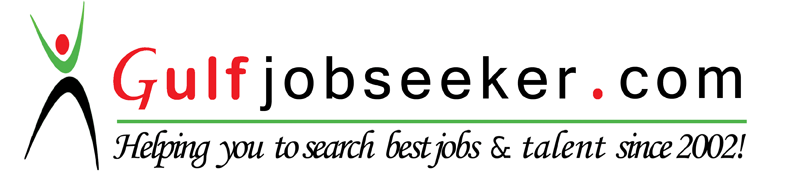 To get contact details of this candidate Purchase our CV Database Access on this link.http://www.gulfjobseeker.com/employer/services/buycvdatabase.php Cover Letter Dear Sir/Madam

I would like to apply for a General Practitioner position in your respectful health facility.I am a compassionate and clinically competent junior doctor with over one year experience working in hospital and clinical settings throughout Sharjah, Dubai and Abu Dhabi in the UAE. During this time, I have treated a wide variety of disease states, disorders and injuries with a high rate of patient satisfaction. 

I have a proven ability to establish rapport with patients and communicate effectively with people from a variety of cultural backgrounds. I am capable of maintaining a high quality of care even when seeing a large volume of patients, as was the case when I practiced in the UAE. Throughout my internship, I have been involved in several treatment procedures for patients suffering from various diseases and disorders under the guidance of amazing Consultants, which helped me in the development of my understanding in general practices of medicine. Besides, I have also been engaged in home visits, family health planning and consultation, nutritional diet planning, obstetric services, and vaccinations. In addition to that I participated in several health awareness campaign and volunteering activities to raise awareness and promote health education. I have attached my resume herewith, where you will find detailed information regarding my academic and professional history. I would welcome the opportunity to discuss my qualifications and experience with you in further detail. I am looking forward to join your team and work towards increasing the efficiency of the medical operations within your facility.Thank you for your interest in my application.Curriculum Vitae PERSONAL DETAILSGender: FemaleCivil Status: SingleCONTACT INFORMATIONCandidate:Mobile Phone Number: 0097150 8239850E-Mail Address: Aya.shubbar@gmail.com Next of Kin (in case of emergency) : Dr Ali Hassan Al HassaniMobile Phone Number: 0097155 2030307E-Mail Address: Ali.hassan.alhassani@gmail.comEDUCATION AND QUALIFICATIONSUndergraduate Degree and Training Name of Institution: University of Sharjah
Degree Awarded: Bachelor of Medicine, Bachelor of Surgery with rating of          “Very Good”                                                       
 Date Awarded: June 2014Work Experience And TrainingHospital: Full Permanent Job as intern house officer at Ministry of Health (Al Qassimi Hospital). 
Country: Sharjah/United Arab Emirates 
Period of Training: August 2014-August 2015 (12 months of surgical and medical cases seen in Emergency and Wards).  Did 3 weeks of elective training in internal medicine at Al Mafraq hospital, Abu dhabi (July,2013)Did 3 weeks of elective training in pediatrics and internal medicine at the hospital of St. Johns medical college, Bangalore,  India. (June, 2013)Did 4 weeks of elective training in pediatrics at Shiekh Khalifa Medical City, Abu dhabi ( July, 2012 )Did 4 weeks of elective training in cardiology at Shiekh Khalifa Medical City, Abu dhabi (Aug, 2011)Other Qualifications and Certifications Qualification/ Certification: Certified Basic Life Support Provider.
   . Date Awarded/ Certified: 2014
   . Name of Certifying Body: AHAQualification/ Certification: Early management of severe trauma and basic surgical skills
   . Date Awarded/ Certified: 2013
   . Name of Certifying Body: Sharjah Surgical Institute.Medical LicensesGeneral Practitioner Eligibility for HAAD.
     EXAM SCORESLocal Medical ExamsHAAD license Exam: Passed first time.  EMSTREX Exam: Passed with a score of 76%English Competency ExamsIELTS (Academic): Overall Score of 6.5.SCHOLARLY ACTIVITIES Research and other PublicationsParticipated in a five-person Community-Based Research about :  “Reading and Understanding Drug Label Instructions in UAE ‘‘, this research was conducted in University of Sharjah, 2012 and has been presented in medical student’s conference.Courses and Workshops AttendedLecture about Epilepsy/ADHD , American center, Abu Dhabi ( March, 2016)Lecture about medically unexplained physical symptoms, American center, Abu Dhabi  ( Feb, 2016)Case discussion about Adrenogenital Syndrome, Burjeel hospital, Abu Dhabi ( Jan, 2016)Several seminars and case discussions, Burjeel hospital, Abu Dhabi(2015,2016)Multispecialty seminar, Abu Dhabi ( Dec, 2015)2nd Child Neuroscience Symposium, Abu Dhabi ( Nov, 2015)Internal Medicine Review Course, Abu dhabi (Oct-Nov, 2015)Intravenous Training Course at Al Qassimi Hospital, Sharjah ( May, 2015)Organized the 2nd Gulf EP Live conference (Jan, 2015)4th International Guidelines for Management of Severe Sepsis and Septic Shock  ( Nov, 2014).Infection control awareness program at Al Qassimi Hospital, Sharjah ( Sep, 2014)The surgical innovations update conference, burjeel hospital. (june, 2014)FAST (Focused Assessment of Sever Trauma) course organized by the WiniFocus, Sharjah Surgical Institute (2013).Laparoscopy workshop in Sharjah Surgical institute (Feb, 2013).Early management of Severe Trauma Course ,Sharjah Surgical institute (Feb. 2013)7th Dubai International Conference for Medical Sciences (Dec, 2012).Basic Surgical Skills Course  in  Sharjah Surgical Institute. (Nov. 2012)Presented a poster at the Medical Student’s Conference at University of Sharjah  (2012).Attended the health awareness week at University of Sharjah (2009) CPR course as part of medical curriculum Sharjah University (2009-2014).INTEREST AND EXTRA-CURRICULAR ACTIVITIESVolunteer work and community serviceI was enrolled in a community health program, supervised by Dr. Nabil Sulaiman, head of family medicine department in UOS. It included visits to Health centers, elderly home, orphanage and Sharjah city for humanitarian services.I was enrolled  in a campaign designed to train children with autism about healthy nutritional habits, in Dubai autism centre. (2012)I also participated in an open day that was designed for the deaf children and took place in university of Sharjah campus. (2013)Organizer in the 2nd Gulf EP Live conference (Jan, 2015)HobbiesReading and spots